Date: 22nd July 2020	TO:	The Police and Crime Commissioner, Chief Constable and Members of the Joint Audit Committee (Mr A Kenwright, Mr A Morgan, Mr M Evans, Ms K Curran and Mr M MacDonald)Copy to:	Chief Finance Officer  		Director of FinanceACPO and Senior Officers/Staff 		Representatives from TIAA and Wales Audit Office		Press and LibrariesDear Sir/Madam,A meeting of the Joint Audit Committee will be held on Wednesday 29th July 2020 at 10am in via Skype for Business for the transaction of the business on the attached agenda.  Members of the Press and Public may attend this meeting.  To participate through the medium of Welsh, Members of the Public are required to provide at least 7 day’s notice to guarantee such provision as notified on our website.  Should we receive late notification we will do our best to provide this service but cannot guarantee.Yours faithfully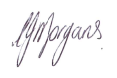 Mrs Carys F MorgansChief of StaffEncl.A  G  E  N  D  AApologies for absenceDeclarations of interestTo confirm the minutes of the meeting held on 18th of March 2020Matters for ScrutinyTo consider the following 2019/20 reports of the internal auditors:   Assurance Review of Data Assurance - Mobile Data InterfaceICT Review of Counter Fraud – External ThreatAppraisal Review of Counter Fraud – Internal ExposureCompliance Review of the Commissioners GrantAssurance Review of Strategic Planning and FMS DataAssurance Review of Cybercrime ManagementAssurance Review of Security of Seized Proceeds of Crime (Cash and Assets)ICT Review of Data Assurance – Management of Police Information(MOPI) and Primary Nominal Index (PNI)To consider the Summary Internal controls Assurance (SICA) Report 2019/20 To receive the Internal Audit Annual report 2019/20 To receive the Internal Audit Follow up review 2019/20To consider the Internal Audit Plan 2020/21To consider the Summary Internal controls Assurance (SICA) Report 2020/21 To consider the following 2020/21 reports of the internal auditors:Appraisal Review of Driver Retraining ProgrammeTo receive the Audit enquiries to those charged with governance and management letterTo consider the final DRAFT version of ISA260 - Wales Audit Office Audit of 2019/20  Accounts Report To receive the draft 2019/20  Letter of Representation Police & Crime Commissioner Chief Constable To consider the draft Annual Statement of Accounts for 2019/20 (to follow)Group Accounts Chief Constable Accounts HIMCFRS and FMS Update The information contained in the following four reports below have been subjected to the requirements of the Freedom of Information Act 2000, Data Protection Act 1998 and the Office of the Police and Crime Commissioner for Dyfed-Powys’ public interest test and are deemed to be exempt for publication under section 13 of Schedule 12A Local Government Act 1972.Matters for DiscussionTo consider the Covid19 and Force significant Corporate Risks To consider the OPCC significant Corporate Risks To receive actions of Corporate Governance Group meeting held 7th July 2020 To receive an update from the Audit and Quality Assurance Group meeting Data Information breaches Update Fraud activity updateMembers UpdatesAny other business Meeting feedback – Statement of Accounts Seminar and CIPFA All Wales training sessionChairs Update from CIPFA webinarTreasury Management Contract updateThe award of the Investors in People Gold AccreditationJAC membership